INFORMACION PRESUPUESTARIA POR DEPENDENCIA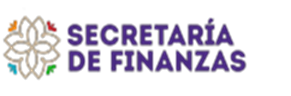 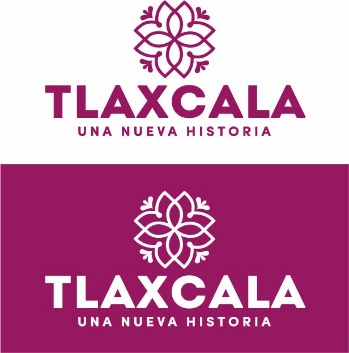 DEPENDENCIA O ENTIDADDEPENDENCIA O ENTIDAD15. SECRETARÍA DE MOVILIDAD Y TRANSPORTE15. SECRETARÍA DE MOVILIDAD Y TRANSPORTE15. SECRETARÍA DE MOVILIDAD Y TRANSPORTEPARTIDACONCEPTOAPROBADODEVENGADOEJERCIDOPRIMER TRIMESTRESEGUNDO TRIMESTRETERCER TRIMESTRE1000SERVICIOS PERSONALES1131SUELDOS A FUNCIONARIOS3,998,724.002,887,637.242,887,637.24919,569.561,025,223.17942,844.511132SUELDOS AL PERSONAL1,269,396.00833,175.45833,175.45265,149.36288,406.52279,619.571133SUELDOS A TRABAJADORES12,295,968.009,277,173.109,277,173.102,948,904.603,248,277.043,079,991.461211HONORARIOS ASIMILABLES A SALARIOS3,805,548.002,978,775.562,978,775.56890,592.011,077,332.461,010,851.091212ADICIONES A LOS HONORARIOS ASIMILABLES A SALARIOS428,124.00249,882.59249,882.5974,543.0087,334.9588,004.641312PRIMA QUINQUENAL A TRABAJADORES1,073,532.00774,309.90774,309.90247,613.20266,298.00260,398.701314ASIGNACIÓN DE QUINQUENIO TRABAJADORES75,360.0035,002.3435,002.3414,276.3111,437.559,288.481321PRIMA VACACIONAL A FUNCIONARIOS399,876.00281,966.28281,966.2892,205.2792,968.5396,792.481322PRIMA VACACIONAL AL PERSONAL63,468.0041,004.7041,004.7013,324.9413,361.3214,318.441323PRIMA VACACIONAL A TRABAJADORES614,796.00457,450.04457,450.04148,469.26150,390.98158,589.801326GRATIFICACIÓN FIN DE AÑO FUNCIONARIOS888,600.00626,591.34626,591.34204,901.12206,596.64215,093.581327GRATIFICACIÓN FIN DE AÑO AL PERSONAL141,048.0091,121.6791,121.6729,611.1029,691.9131,818.661328GRATIFICACIÓN FIN DE AÑO A TRABAJADORES1,366,224.001,016,552.801,016,552.80329,930.04334,201.04352,421.721333HORAS EXTRAORDINARIAS A TRABAJADORES0.00346,000.00346,000.00250,000.0096,000.000.001431CUOTAS SEGURO DE RETIRO A FUNCIONARIOS740,748.00509,558.45509,558.45170,168.89173,670.23165,719.331432CUOTAS SEGURO DE RETIRO AL PERSONAL19,572.0013,982.0413,982.044,660.684,660.684,660.681441CUOTAS SEGURO DE VIDA A FUNCIONARIOS276,000.000.000.000.000.000.001442CUOTAS SEGURO DE VIDA AL PERSONAL126,500.000.000.000.000.000.001443CUOTAS SEGURO DE VIDA A TRABAJADORES862,500.000.000.000.000.000.001521INDEMNIZACIÓN Y LIQUIDACIÓN A FUNCIONARIOS36,198.000.000.000.000.000.001522INDEMNIZACIÓN Y LIQUIDACIÓN AL PERSONAL41,448.00121,769.63121,769.630.00121,769.630.001523INDEMNIZACIÓN Y LIQUIDACIÓN A TRABAJADORES64,560.000.000.000.000.000.001531MES PREJUBILATORIO27,750.000.000.000.000.000.001541AYUDA PARA PASAJES153,984.00113,724.76113,724.7638,126.8937,898.6937,699.181542APOYO CANASTA62,066.0042,810.7042,810.700.0041,110.701,700.001546DÍAS ECONÓMICOS A TRABAJADORES307,399.00271,276.35271,276.35271,276.350.000.001549INCENTIVO AL AHORRO DE LOS FUNCIONARIOS1,231,579.00864,813.73864,813.73288,795.75294,605.93281,412.05154AINCENTIVO AL AHORRO DEL PERSONAL55,344.0038,133.4338,133.4312,732.9512,652.3512,748.13154BINCENTIVO AL AHORRO DE LOS TRABAJADORES201,048.00150,322.81150,322.8150,271.6850,156.8349,894.30154DANIVERSARIO DÍA DEL TRABAJO51,921.0051,228.7251,228.720.0051,228.720.00154KSERVICIO MÉDICO A FUNCIONARIOS1,006,956.00192,681.39192,681.3929,593.96108,760.8454,326.59154LSERVICIO MEDICO AL PERSONAL350,002.0046,394.6246,394.6215,989.5714,001.9216,403.13154MSERVICIO MÉDICO A TRABAJADORES3,000,000.002,366,079.832,366,079.83590,581.98963,233.96812,263.891551APOYOS A LA CAPACITACIÓN DE LOS SERVIDORES PÚBLICOS106,524.0078,669.5078,669.5026,374.3826,216.6826,078.441591CUOTAS DESPENSA A FUNCIONARIOS791,808.00567,369.81567,369.81179,465.37203,333.44184,571.001592CUOTAS DESPENSA AL PERSONAL362,904.00233,797.08233,797.0873,861.8980,296.5579,638.641593CUOTAS DESPENSA A TRABAJADORES2,474,388.001,825,885.001,825,885.00578,181.16641,936.82605,767.021597DESPENSA ESPECIAL DE FIN DE AÑO AL PERSONAL88,884.0055,890.5455,890.5418,185.6418,166.7019,538.201598DESPENSA ESPECIAL DE FIN DE AÑO A TRABAJADORES1,024,668.00762,412.82762,412.82247,447.44250,650.38264,315.001599PERCEPCIÓN COMPLEMENTARIA FUNCIONARIOS3,998,724.002,886,846.252,886,846.25919,569.561,024,432.18942,844.51159BOTRAS PERCEPCIONES A FUNCIONARIOS544,272.00234,972.52234,972.5276,837.9277,473.9680,660.64159COTRAS PERCEPCIONES AL PERSONAL55,284.0024,855.4424,855.448,073.198,106.638,675.62159DOTRAS PERCEPCIONES A TRABAJADORES2,598,612.001,267,183.101,267,183.1082,482.661,096,595.4488,105.00159FAPORTACIÓN A PENSIONES DE FUNCIONARIOS719,772.00514,605.54514,605.54165,523.22180,258.69168,823.63159GAPORTACIÓN A PENSIONES DEL PERSONAL228,492.00149,571.19149,571.1947,727.0951,512.3950,331.71159HAPORTACIÓN A PENSIONES POR TRABAJADORES2,213,280.001,669,897.411,669,897.41530,805.67584,692.57554,399.17159JBONO ANUAL A FUNCIONARIOS666,456.00469,943.83469,943.83153,675.71154,947.59161,320.53159KBONO ANUAL AL PERSONAL16,896.0012,450.6612,450.664,022.634,102.194,325.841711ESTÍMULOS POR AÑOS DE SERVICIO90,500.0081,500.0081,500.000.0081,500.000.00TOTAL 1000  SERVICIOS PERSONALES TOTAL 1000  SERVICIOS PERSONALES 51,017,703.0035,515,270.1635,515,270.1611,013,522.0013,285,492.8011,216,255.362000MATERIALES Y SUMINISTROS2111MATERIALES, ÚTILES Y EQUIPOS MENORES DE OFICINA1,299,000.001,232,746.551,232,746.550.00595,166.44637,580.112121MATERIALES Y ÚTILES DE IMPRESIÓN Y REPRODUCCIÓN1,000.000.000.000.000.000.002141MATERIALES, ÚTILES Y EQUIPOS MENORES DE TECNOLOGÍAS DE LA INFORMACIÓN Y COMUNICACIONES1,145,000.001,142,853.721,142,853.720.00697,377.56445,476.162151MATERIAL IMPRESO E INFORMACIÓN DIGITAL30,000.00340,438.90340,438.900.0022,674.76317,764.142161MATERIAL DE LIMPIEZA227,828.00225,638.56225,638.560.00225,638.560.002181MATERIALES PARA EL REGISTRO E IDENTIFICACIÓN DE BIENES Y PERSONAS106,011,788.00104,755,099.20104,755,099.200.0064,989,812.0039,765,287.202211PRODUCTOS ALIMENTICIOS PARA PERSONAS200,000.0087,287.6287,287.629,160.0020,030.6258,097.002231UTENSILIOS PARA EL SERVICIO DE ALIMENTACIÓN85,300.0082,476.0082,476.000.0082,476.000.002421CEMENTO Y PRODUCTOS DE CONCRETO0.00218.00218.000.000.00218.002461MATERIAL ELÉCTRICO Y ELECTRÓNICO138,334.00145,483.59145,483.590.00107,432.4038,051.192471ARTÍCULOS METÁLICOS PARA LA CONSTRUCCIÓN150,000.00254,690.10254,690.100.00254,690.100.002481MATERIALES COMPLEMENTARIOS86,000.0084,830.8084,830.800.0084,830.800.002491OTROS MATERIALES Y ARTÍCULOS DE CONSTRUCCIÓN Y REPARACIÓN25,000.0021,449.4721,449.470.0021,449.470.002521FERTILIZANTES, PESTICIDAS Y OTROS AGROQUÍMICOS6,200.005,750.355,750.350.005,750.350.002541MATERIALES, ACCESORIOS Y SUMINISTROS MÉDICOS50,000.0040,820.7440,820.740.0040,820.740.002591OTROS PRODUCTOS QUÍMICOS1,600.000.000.000.000.000.002611COMBUSTIBLES, LUBRICANTES Y ADITIVOS800,000.00603,044.23603,044.23135,303.72263,600.39204,140.122711VESTUARIO Y UNIFORMES100,000.00109,770.80109,770.800.00109,770.800.002721PRENDAS DE SEGURIDAD Y PROTECCIÓN PERSONAL150,000.0092,617.0492,617.040.0092,617.040.002911HERRAMIENTAS MENORES12,000.0010,621.1810,621.180.0010,523.1898.002921REFACCIONES Y ACCESORIOS MENORES DE EDIFICIOS40,000.00266.80266.800.000.00266.802931REFACCIONES Y ACCESORIOS MENORES DE MOBILIARIO Y EQUIPO DE ADMINISTRACIÓN, EDUCACIONAL Y RECREATIVO2,000.000.000.000.000.000.002941REFACCIONES Y ACCESORIOS MENORES DE EQUIPO DE CÓMPUTO Y TECNOLOGÍAS DE LA INFORMACIÓN75,000.00134,255.30134,255.300.00128,819.545,435.762961REFACCIONES Y ACCESORIOS MENORES DE EQUIPO DE TRANSPORTE250,000.00101,406.03101,406.0328,483.7249,270.1623,652.152981REFACCIONES Y ACCESORIOS MENORES DE MAQUINARIA Y OTROS EQUIPOS3,500,000.000.000.000.000.000.002991REFACCIONES Y OTROS ACCESORIOS MENORES DE OTROS BIENES MUEBLES20,000.0020,355.6720,355.670.0019,927.64428.03TOTAL 2000 MATERIALES Y SUMINISTROSTOTAL 2000 MATERIALES Y SUMINISTROS114,406,050.00109,492,120.65109,492,120.65172,947.4467,822,678.5541,496,494.663000SERVICIOS GENERALES3111ENERGÍA ELÉCTRICA398,640.00264,501.00264,501.0078,375.0086,994.0099,132.003131AGUA177,100.00106,910.92106,910.9264,443.9131,505.0110,962.003141TELEFONÍA TRADICIONAL1,050,000.00625,978.02625,978.02165,226.05302,770.74157,981.233151TELEFONÍA CELULAR0.00129.01129.010.000.00129.013171SERVICIOS DE ACCESO DE INTERNET, REDES Y PROCESAMIENTO DE INFORMACIÓN37,136,000.0024,811,780.8724,811,780.876,196,938.219,309,792.139,305,050.533181SERVICIOS POSTALES Y TELEGRÁFICOS3,000.001,700.001,700.000.001,250.00450.003191SERVICIOS INTEGRALES Y OTROS SERVICIOS1,593,810.001,400,000.001,400,000.000.001,400,000.000.003221ARRENDAMIENTO DE EDIFICIOS1,388,619.00868,764.58868,764.58311,591.73311,591.73245,581.123231ARRENDAMIENTO DE MOBILIARIO Y EQUIPO DE ADMINISTRACIÓN, EDUCACIONAL Y RECREATIVO315,000.00231,140.27231,140.270.00165,569.0665,571.213271ARRENDAMIENTO DE ACTIVOS INTANGIBLES0.0030,287.6030,287.600.000.0030,287.603291OTROS ARRENDAMIENTOS0.00182,897.71182,897.710.00174,000.008,897.713331SERVICIOS DE CONSULTORÍA ADMINISTRATIVA, PROCESOS, TÉCNICA Y EN TECNOLOGÍAS DE LA INFORMACIÓN250,000.000.000.000.000.000.003341SERVICIOS DE CAPACITACIÓN200,000.00130,487.20130,487.200.0050,000.0080,487.203361SERVICIOS DE APOYO ADMINISTRATIVO, TRADUCCIÓN, FOTOCOPIADO E IMPRESIÓN200,000.000.000.000.000.000.003431SERVICIOS DE RECAUDACIÓN, TRASLADO Y CUSTODIA DE VALORES777.00433.97433.9789.78164.61179.583451SEGURO DE BIENES PATRIMONIALES155,100.0011,989.6611,989.660.000.0011,989.663481COMISIONES POR VENTAS3,731.002,624.112,624.11576.291,156.76891.063511CONSERVACIÓN Y MANTENIMIENTO MENOR DE INMUEBLES350,000.0057,304.0057,304.000.0057,304.000.003521INSTALACIÓN, REPARACIÓN Y MANTENIMIENTO DE MOBILIARIO Y EQUIPO DE ADMINISTRACIÓN, EDUCACIONAL Y RECREATIVO2,000.000.000.000.000.000.003531INSTALACIÓN, REPARACIÓN Y MANTENIMIENTO DE EQUIPO DE CÓMPUTO Y TECNOLOGÍA DE LA INFORMACIÓN2,000.001,276.001,276.000.000.001,276.003551REPARACIÓN Y MANTENIMIENTO DE EQUIPO DE TRANSPORTE200,000.0066,094.5366,094.5320,465.1632,634.2912,995.083571INSTALACIÓN, REPARACIÓN Y MANTENIMIENTO DE MAQUINARIA, OTROS EQUIPOS Y HERRAMIENTA400,000.003,000.003,000.000.003,000.000.003591SERVICIOS DE JARDINERÍA Y FUMIGACIÓN25,000.0010,440.0010,440.000.0010,440.000.003751VIÁTICOS EN EL PAÍS50,000.002,213.002,213.000.000.002,213.003821GASTOS DE ORDEN SOCIAL Y CULTURAL60,000.0010,912.2710,912.270.009,712.271,200.003921IMPUESTOS Y DERECHOS54,400.0030,221.0030,221.000.0012,751.0017,470.003961OTROS GASTOS POR RESPONSABILIDADES0.002,202.002,202.000.002,202.000.003981IMPUESTOS SOBRE NOMINAS Y OTROS QUE SE DERIVEN DE UNA RELACIÓN LABORAL1,292,815.00711,343.00711,343.00158,222.00275,214.00277,907.00TOTAL 3000  SERVICIOS GENERALESTOTAL 3000  SERVICIOS GENERALES45,307,992.0029,564,630.7229,564,630.726,995,928.1312,238,051.6010,330,650.995000BIENES MUEBLES, INMUEBLES E INTANGIBLES5111MUEBLES DE OFICINA Y ESTANTERÍA420,426.00418,168.59418,168.590.00418,168.590.005151EQUIPO DE CÓMPUTO Y DE TECNOLOGÍAS DE LA INFORMACIÓN850,000.00848,285.96848,285.960.00848,285.960.005191OTROS MOBILIARIOS Y EQUIPOS DE ADMINISTRACIÓN100,000.00155,789.16155,789.160.00155,789.160.005231CÁMARAS FOTOGRÁFICAS Y DE VIDEO81,200.0043,076.6043,076.600.000.0043,076.605411VEHÍCULOS Y EQUIPO TERRESTRE1,000,000.001,103,392.001,103,392.000.001,103,392.000.005661EQUIPOS DE GENERACIÓN ELÉCTRICA, APARATOS Y ACCESORIOS ELÉCTRICOS115,000.0028,536.0028,536.000.0028,536.000.005671HERRAMIENTAS Y MAQUINAS-HERRAMIENTA0.00419,401.48419,401.480.000.00419,401.485691OTROS EQUIPOS511,743.000.000.000.000.000.005911SOFTWARE78,700.000.000.000.000.000.005971LICENCIAS INFORMÁTICAS E INTELECTUALES25,000.000.000.000.000.000.00TOTAL 5000 BIENES MUEBLES, INMUEBLES E INTANGIBLESTOTAL 5000 BIENES MUEBLES, INMUEBLES E INTANGIBLES3,182,069.003,016,649.793,016,649.790.002,554,171.71462,478.08TOTAL SECRETARÍA DE MOVILIDAD Y TRANSPORTETOTAL SECRETARÍA DE MOVILIDAD Y TRANSPORTE213,913,814.00177,588,671.32177,588,671.3218,182,397.5795,900,394.6663,505,879.09